Policy BriefNovember 2017Phase of Illness in palliative care: Cross-sectional analysis of clinical data from community, hospital and hospice patients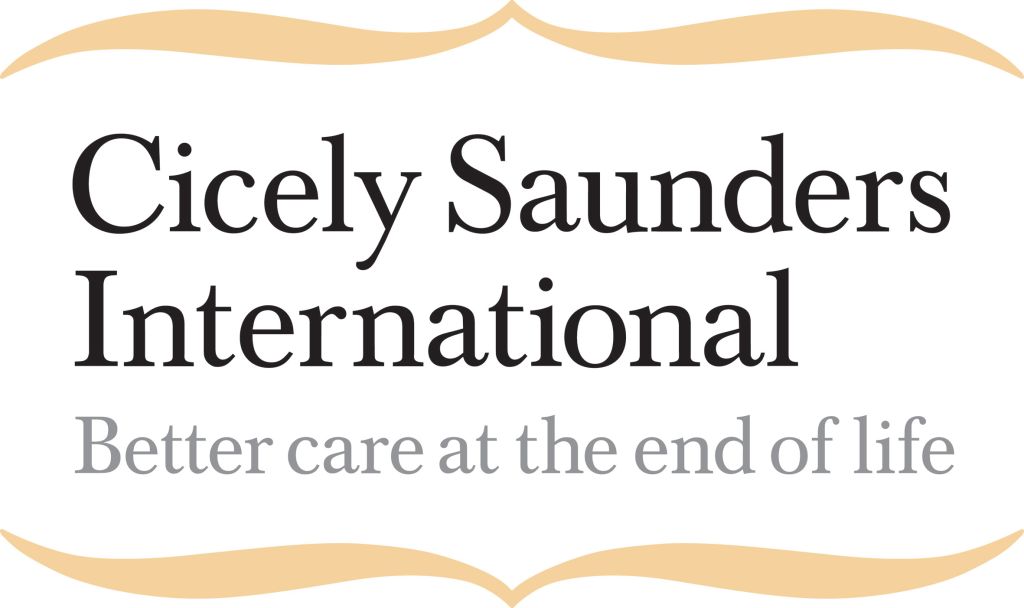 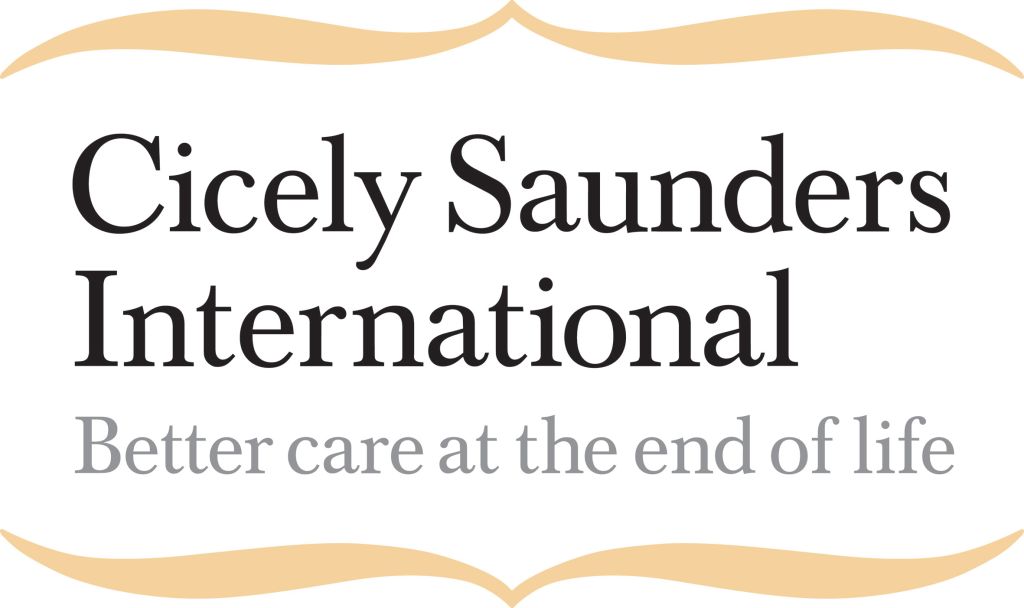 